Проект  урока математики в 3-м классе по теме«Проверка умножения делением»Цель: организовать деятельность учащихся по восприятию , осмыслению  и первичному закреплению  новых знаний.Задачи: научить выполнять проверку умножения делением; развивать умение наблюдать, выделять главное, анализировать, обобщать; развивать математическую речь, память;  воспитывать доброжелательность и взаимопомощь.Формируемые УУД: познавательные – самостоятельное выделение и формулирование познавательной цели; осознанное и произвольное построение  речевого высказывания  в устной и письменной речи; построение логической цепи рассуждений и доказательств; делать выводы на основе обобщения умозаключений.Коммуникативные -  доносить свою позицию до других: высказывать  свою точку зрения и пытаться её обосновать, приводя аргумент ы;  контроль,  коррекция, оценка действий партнёра.Регулятивные – самостоятельно формулировать  цели урока после предварительного обсуждения; сверять свои действия с целью, и при необходимости исправлять  ошибки.Личностные: придерживаться этических норм общения и сотрудничества при совместной работе над учебной задачей.Тип урока: урок открытия нового знанияФормы организации познавательной деятельности:- фронтальная- индивидуальная- самостоятельнаяУчебник: «Математика» 3 класс часть 2; авторы М.И.Моро, М.А.Бантова, Г.В.Бельтюкова и др.Образовательная система: «Школа России»Форма проведения: урок усвоения новых знаний Эффективность: достигается за счет применения на уроке активизирующих методов, различных форм работы. Разнообразных заданий, организации оперативной обратной связи. На протяжении всего урока поддерживается интерес учащихся, создается благоприятный психологический климат.Результативность: учащиеся познакомятся с проверкой умножения, научатся её выполнять, усвоят практическое значение проверки умножения делением и применять её на практике. Оборудование урока: мультимедийный проектор; мультимедийная презентация «Устный счёт».Ход урокаОрганизационный момент (проверка готовности к уроку)Прозвенел звонок веселый Все готовы? Все готово?Поприветствуйте гостей (кивком головы)Мы , сейчас не отдыхаем, Мы, работать начинаем.На парте у каждого из вас  есть несколько карточек. Рассмотрите их.  Они понадобятся нам для дальнейшей работы. На одной из них (красного цвета) вы можете  оценивать свою работу на каждом этапе нашего урока.Мотивация и актуализация опорных знаний: - Мы начинаем урок математики.  А начинаем мы его с гимнастики для ума . (с устного счета)- Для чего она нам нужна?  (для того чтобы настроится на работу)Устный счет (презентация):1 слайд. Игра «Верно , не верно» Произведение  чисел  5 и  8 равно 48    Частное чисел 32 и 4 равно 8.Если 6 увеличить в 4 раза, получится 24Если 6 разделить на 6, получится 36.Если 8 умножить на 0 , получится 8.2 слайд. Подберите пропущенные числа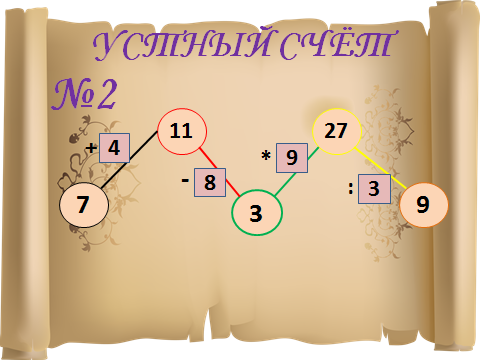 - Каким числом заканчивается математическая цепочка? (9)- Что вы можете сказать о числе 9?3 слайд. – С какого числа начнем выполнять следующее задание? (с числа 9)- Решите примеры и расшифруйте слово.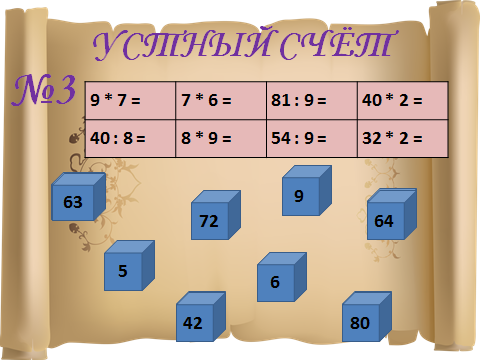 - Какое слово получилось? (Мудрость)- Как вы понимаете это слово? (мы узнаем что-то новое )- Давайте обратимся к толковому словарю (ученик читает значение слова мудрость из словаря)Молодцы!  Возьмите красную карточку, оцените себя. 4 слайд. – Прочитайте пословицу, как вы её понимаете?  (наши знания – богатство, которое мы накапливаем, а когда нужно берем и используем).- Пусть эта пословица будет крылатым выражением нашего урока. Сегодня нам очень пригодятся наши знания, полученные ранее, для того, чтобы выполнить все задания.3. Постановка учебной проблемы- Одно из таких заданий у вас на доске (на доске)          9*8=                               18 * 3 =       1)Назовите компоненты при умножении?  ( множитель, множитель, произведение)2) Прочитайте выражение по-разному3) Найдите значение выражения  (ученики называют полученные ответы)- Как вы думаете,  верно, ли мы нашли  значение выражения? Что нужно выполнить, чтобы убедиться в правильности решения? (проверку)       - Как мы можем проверить умножение? (надо произведение разделить на один из множителей)- Выполните проверку (один ученик у доски выполняет проверку, остальные в тетради)(запись на доске)    9*8=72                                                  18 * 3 = 54                                     72:8=9                                                    54 : 3 = 18- Что мы сейчас делали? (выполняли проверку)- Как проверить умножение двух чисел?  (надо произведение разделить на один из множителей и сравнить полученный результат с другим множителем. Если числа равны, значит, умножение выполнено верно)- Сформулируйте тему  и задачи нашего урока   (Тема нашего урока «Проверка умножения делением».  Будем учиться выполнять проверку умножения с помощью деления)- Правильно. Тема нашего урока «Проверка умножения делением»- Откройте учебник на с.19 и прочитайте правило выполнения проверки.- Скажите, правильно ли вы рассуждали?    4. Первичное усвоение новых знаний. - Используя правила проверки, выполните №1 на стр.19   (1-2 столбик работа у доски с объяснением, 3-4   самостоятельно, у доски работает два ученика – самопроверка по эталону.) слайд 5- Возьмите красную карточку оцените себя.  Определите своё место на лесенке.5. Физминутка.Поднимайся дружно класс, это – раз!
Покрутилась голова, это два!
Руки вверх, вперед смотри, это три!
Руки в стороны, пошире, развернули на четыре!
С силой их к плечам прижать, это пять!
Всем ребятам тихо сесть, это шесть!6. Первичная проверка понимания.- Каким правилом вы пользовались при решении примеров на умножение? - Где мы можем использовать полученные нами правила на практике? (в решении задачи).- У вас на столах лежат карточки с текстом задачи, прочитайте его?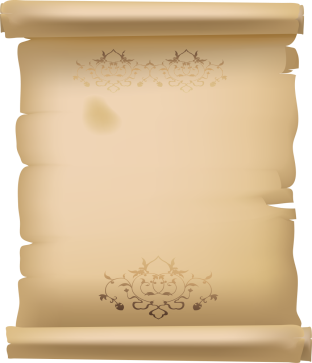 - О чем говорится в задаче? - Что известно?- Что нужно узнать?- Как удобно записать задачу кратко?  (в таблице)- Как будет называться таблица? (цена, количество, стоимость)(один ученик работает у доски)- Что означает число 15? Число 3?- Как узнать стоимость? (С=Ц*К)- Решите задачу самостоятельно. Запишите ответ. (ученик работающий у доски записывает решение задачи на отворотной стороне доски)- Какое еще задание стоит перед вами? (составить задачу обратную данной) Поработайте в паре. Составьте задачу обратную данной.Ученики озвучивают свои задачи. Одну из задач оформляем в таблице и решаем у доски.- Как узнать цену? (Ц=С:К)- Решите задачу самостоятельно и запишите ответ. (ученик работающий у доски записывает решение задачи)(на доске получается запись)15 * 3 = 45 (руб.)                                    45 : 3 = 15(руб.)Ответ:                                                      Ответ:-Посмотрите на решение первой и второй задачи, что вы заметили? (что задача обратная к данной является проверкой основной задачи) Возьмите красную карточку оцените себя.  Определите своё место на лесенке.*** Реши уравнение :На доске.В -1  х*4=84                          В-2   х*5=65-Прочитайте уравнение математическим языком? (первый множитель х, второй множитель  4, произведение равно 84)- И так как можно проверить умножение? - При выполнении каких заданий требуется проверка? (при решении задач, примеров и уравнений)7. Самостоятельная работа с взаимопроверкой по эталону. (на доске записаны выражения слайд 6 )  18 * 4 =             26 * 3 =- Найдите значение выражений и выполните проверку.(после выполнения задания на доске вывешивается правильно записанные и решенные выражения, ученики выполняют взаимопроверку)Возьмите красную карточку оцените себя.  Определите своё место на лесенке-  Поднимите руки у кого все примеры решены правильно. Вы можете на полях поставить отметку «5».- Поднимите руки, кто допустил ошибки?- Ребята, посоветуйте, что нужно помнить, чтобы не допускать ошибки? (таблицу умножения, выполнять проверку)- Так как проверить умножение двух чисел?8. Рефлексия (презентация)- Вспомните пословицу, с которой мы начинали наш урок (слайд 7)- Скажите, а вы стали после этого урока мудрее?- Что нового вы узнали?- Оцените свою работу на уроке (слайд 8)- Какое задание вы должны выполнить для того, чтобы закрепить свои знания? (домашнее задание)Д/з с.19 №5, №2  (Слайд 9)Д/з * Р.Т.ЦенаКол-воСтоимость15руб3шт?ЦенаКол-воСтоимость?3шт45руб